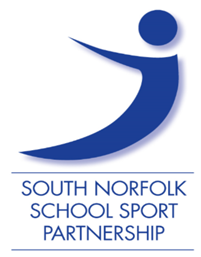 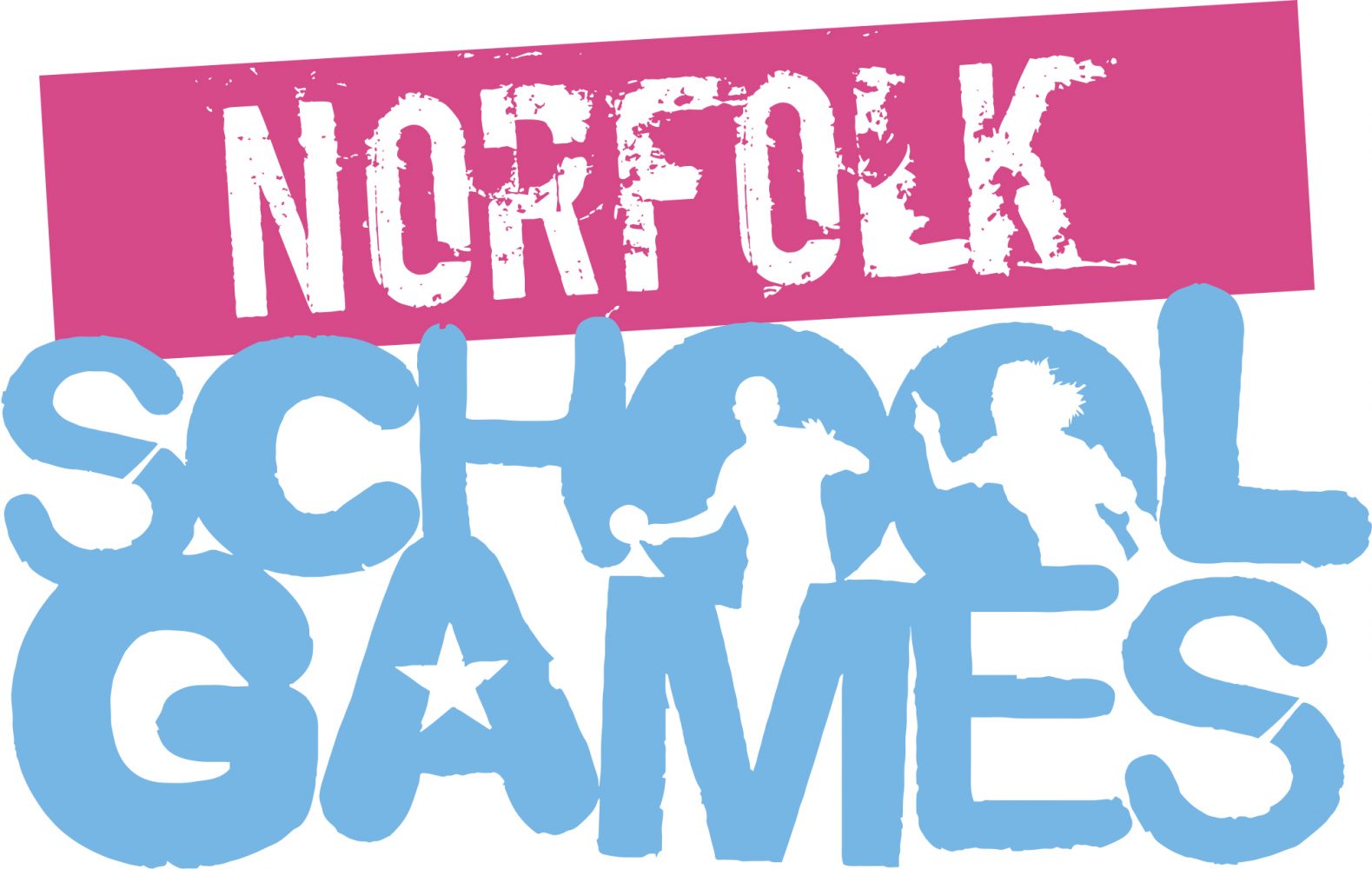 South Norfolk SSP Secondary Monitoring FormChallenge(Please delete as appropriate)School NameContact NameContact EmailYear GroupNumber of pupils that took part 						           Boys		  GirlsNumber of pupils with a SEND that took part 					Boys		   GirlsNumber of BAME pupils that took part     How many pupils undertook a Sports Leaders role to support this challenge? 